                  Vadovaudamasi Lietuvos Respublikos vietos savivaldos įstatymo 16 straipsnio 2 dalies 19 punktu, Pagėgių savivaldybės tarybos veiklos reglamento, patvirtinto Pagėgių savivaldybės tarybos 2015 m. balandžio 2 d. sprendimu Nr. T-66 „Dėl Pagėgių savivaldybės tarybos veiklos reglamento patvirtinimo”, 263 punktu, Pagėgių savivaldybės taryba  nusprendžia:     1. Pritarti Pagėgių savivaldybės M. Jankaus muziejaus vadovo 2016 m. veiklos ataskaitai (pridedama).Apie sprendimo priėmimą paskelbti Pagėgių savivaldybės interneto svetainėje www.pagegiai.lt.                 Šis sprendimas gali būti skundžiamas Lietuvos Respublikos administracinių bylų teisenos įstatymo nustatyta tvarka.Savivaldybės meras				                     Virginijus Komskis                                                                                                                   PRITARTAPagėgių savivaldybės tarybos2017 m. balandžio 27 d. sprendimu Nr. T-73PAGĖGIŲ SAVIVALDYBĖS M. JANKAUS MUZIEJAUS2016 METŲ VADOVO ATASKAITAPagėgių savivaldybės Martyno Jankaus muziejaus steigėja yra Pagėgių savivaldybės Taryba. Muziejus įsteigtas 2000 m. rugpjūčio 10 d. Tarybos sprendimu Nr. 68 „Dėl M. Jankaus muziejaus įsteigimo ir jo veiklos nuostatų patvirtinimo“. Muziejaus veikla grindžiama Lietuvos Respublikos Konstitucija, Lietuvos Respublikos muziejų įstatymu, Lietuvos Respublikos paveldosaugos įstatymu, Lietuvos Respublikos savivaldos įstatymu, kitais įstatymais ir Lietuvos Respublikos Seimo priimtais nutarimais, Lietuvos Respublikos tarptautinėmis sutartimis, Lietuvos respublikos Vyriausybės nutarimais, Pagėgių savivaldybės Tarybos sprendimais, Pagėgių savivaldybės Mero potvarkiais, Pagėgių savivaldybės administracijos direktoriaus įsakymais ir Pagėgių savivaldybės M. Jankaus muziejaus nuostatais.	Pagėgių savivaldybės Martyno Jankaus muziejus įsigyja ir kaupia muziejinę vertę turinčias kultūros vertybes, formuoja muziejaus rinkinius, atspindinčius Mažosios Lietuvos etnografinio regiono istoriją ir kultūrą, saugo ir populiarina Martyno Jankaus atminimą. Muziejus užtikrina sukauptų muziejinių vertybių apskaitą, tinkamas saugojimo sąlygas, jų apsaugą, konservavimą bei restauravimą, tiria ir sistemina sukauptus rinkinius, sudaro sąlygas saugomas vertybes viešai naudoti: rengia parodas ir ekspozicijas, publikuoja tyrinėjimų rezultatus, organizuoja renginius, vykdo muziejines švietimo programas, rengia, leidžia ir platina su krašto istorija susijusius spaudinius bei elektronines laikmenas, įgyvendina kultūrinio bendradarbiavimo projektus, atlieka kitas teisės aktuose numatytas funkcijas. 2016 metais darbui Pagėgių savivaldybės muziejuje patvirtintos keturios pareigybės: direktorius, vyriausias rinkinių saugotojas, muziejininkas, valytojas. Pagėgių savivaldybės M.Jankaus muziejaus vadovo ataskaita parengta vadovaujantis Lietuvos Respublikos muziejų įstatymu ir Tipinėmis muziejaus veiklos metinės ataskaitos formomis, patvirtintomis Lietuvos Respublikos kultūros ministro 2014 m. sausio 17 d. įsakymu Nr. VĮ-33. VEIKLOS APŽVALGAPer 2016 - uosius metus Pagėgių savivaldybės Martyno Jankaus muziejus sulaukė rekordinio 9891 lankytojų skaičiaus. Žinoma, šį rodiklio augimą įtakojo 2012-2014 m. Pagėgių savivaldybės M. Jankaus muziejaus ekspozicijų atnaujinimo ir remonto darbai, kai buvo sukurta ne tik nauja, moderni ekspozicija, bet ir pakeistos pastato lauko durys, langai, apšiltintos sienos, lubos, įrengta moderni pastato grindinio šildymo sistema. Labai svarbu, kad po renovacijos darbų muziejus pagaliau pasitraukė iš taip vadinamųjų „sezoninių“ muziejų tarpo. 2016 – ieji metai muziejui  reikšmingi ir dėl naujo pastato – klėtelės atstatymo, kuriame įkurtas edukacijos centras ir parodų - konferencijų salė. Su šio objekto įveiklinimu išplėstos muziejaus veiklos: įgyvendintos naujos edukacinės programos ir nuolat keičiamos parodos  sudarė galimybes pritraukti didesnius turistų srautus. Simboliška, kad šio pastato pristatymas visuomenei įvyko per Muziejų naktį, minint Martyno Jankaus mirties 70 - ąsias metines. 2016 m. gruodžio 31 d. duomenimis Pagėgių savivaldybės M. Jankaus muziejuje saugoma 3446 eksponatai. Per ataskaitinius metus į Pagėgių savivaldybės muziejaus fondus buvo perduota 299 eksponatai. Šie skaičiai nėra tikslūs, nes 2015-2016 metus muziejui buvo perduoti skaitlingi Martyno Jankaus vaikaitės Ievos Jankutės, knygrišio Leono Panavo, Tilžės akto signataro Valterio Didžio fondai, kuriuos sudaro keliolika šimtų eksponatų, tačiau jų įtraukimas į muziejinę apskaitą bei suinventorinimas – kelių ateities metų darbas.                Strateginis Martyno Jankaus muziejaus tikslas: modernus, atviras, patrauklus, užtikrinantis nacionalinio identiteto, dvasinio ir kultūrinio paveldo išsaugojimą ateinančioms kartoms bei aktyviai įsitraukiantis į Europos ir pasaulio kultūrinį gyvenimą, muziejus. Viena iš pagrindinių muziejaus funkcijų – tinkamas lankytojų aptarnavimas, tad ypač didelis dėmesys skiriamas  ekskursijų vedimo kokybei: ekskursijų vedimo metodikos laikymasis, detalus krašto istorijos žinojimas, kalbos kultūra, pasakojimo įtaigumas ir patrauklumas. Vis didėjantis lankytojų srautas, puikūs atsiliepimai muziejaus svečių knygose, Lietuvos ir užsienio spaudoje, rodo, kad muziejaus veikla neabejotinai prasminga ir perspektyvi.                        Dideli dėmesį Pagėgių savivaldybės administracija ir muziejaus darbuotojai skiria jau tradiciniais tapusiems muziejaus organizuojamiems renginiams. Spaudos atgavimo, kalbos ir knygos dienos renginyje, kuriame 2016 m. dalyvavo virš 300 moksleivių iš Pagėgių savivaldybės bei aplinkinių rajonų ugdymo įstaigų. Norinčiųjų dalyvauti šiame renginyje skaičių jau tenka riboti. Tarptautinei muziejų dienai skirtame reginyje Šviesa naktyje į nakties spektaklius, parodų pristatymus, nakties koncertus kasmet suvažiuoja vis naujų  svečių. Nuo 2003 - ųjų organizuojami profesionalių dailininkų plenerai ir jų metu sukurti meno darbai, kasmet papildo unikalų  Mažosios Lietuvos paveikslų sodą – galeriją po atviru dangumi. Plenerai jau tapo tarptautiniais, o dailininkai iš Vokietijos, Prancūzijos, Lenkijos, Bulgarijos, Latvijos, Lietuvos palieka galerijoje vis naujus kultūros ženklus, kurių dabar Mažosios Lietuvos paveikslų sode eksponuojama 58 vienetai. Tradicinės  Sueigos pas Martyną Jankų, kasmet į Bitėnus sutraukia ne tik mūsų krašto šviesuolius, bet ir kultūros ir mokslo žiedą iš Vilniaus, Kauno, Klaipėdos ir t.t., o nuolatinis Sueigos dalyvis – kultūrinė Vydūno draugija. Nuo 2014 metų Martyno Jankaus muziejui teko garbė organizuoti dar vieną jau tradicine tampančia - Tilžės akto dieną, minimą lapkričio 30 dieną. Pagerbiant Tilžės akto signatarus, Pagėgių krašto bendruomenei kasmet pristatomi eksponatai, kuriuos muziejus įsigijo per einamuosius metus. Toks padėkos vakaras rengiamas bendruomenės nariams ir  muziejaus bičiuliams, kurie dovanojo Muziejui eksponatus, arba savo asmeninėmis lėšomis padėjo juos įsigyti.                 Ataskaitiniais metais Muziejui teko garbė organizuoti  Vydūno perlaidojimo 25-mečio paminėjimo renginį. Renginio sudedamoji dalis - mokslinė konferencija, vykusi Vilkyškių evangelikų – liuteronų bažnyčioje, kurioje dalyvavo LR kultūros viceministras R.Jarockis, o pranešimus skaitė prof. Domas Kaunas, dr. Vacys Bagdonavičius, S. Sodonis, M. Purvinas, Kun. Miroslav  Danys (Detmoldas, Vokietija). Šio renginio metu Bitėnų kapinėse Vydūno žmonai Klarai Fiulhaze ir bendražygei Martai Raišukytei buvo pastatyti kenotafai, o Muziejuje atidaryta Vydūno perlaidojimą 1981 – aisiais atspindinti fotografijų paroda Sugrįžimai...               Pagėgių savivaldybės Martyno Jankaus muziejus aktyviai dalyvauja projektinėje veikloje. Martyno Jankaus muziejus parengė ir teikė Kultūros tarybai paraišką projekto Knygrišystės amato paslaptys ir šių dienų galimybės . Paraiška buvo finansuota, ko pasėkoje 2016-ųjų vasarą buvo suorganizuoti vienos savaitės knygrišystės  mokymai, kuriuose dalyvavo muziejininkai, akademinis jaunimas, įvairių bendruomenių nariai.  Mokymų rezultate naujomis temomis papildytos edukacinės programos. Dar vieno Kultūros tarybos finansuoto muziejaus  projekto Pagėgių savivaldybės Martyno Jankaus muziejaus kilnojamųjų kultūros vertybių išsaugojimas ir sklaida pritaikant inovatyvius sprendimus rezultatas – patobulinta oficiali Pagėgių savivaldybės M. Jankaus muziejaus internetinė svetainė www. m.jankausmuz@gmail.com, įdiegiant joje naują įskiepį Virtualios parodos. Šio projekto finansavimas sudarė galimybes sukurti stendinę ROL-up sistemos  parodą  Dr. Valteris Didžys - lietuvybės puoselėtojas, Tilžės akto signataras, gydytojas. Valterio Didžio 140-osios gimimo metinėms paminėti buvo sukurta ir virtuali paroda Valteris Didžys – Tilžės akto signataras, visuomenės veikėjas, gydytojas, medicinos mokslų daktaras. Manome, kad Kultūros tarybos rėmimo fondo dalinio finansavimo lėšomis sukurta Muziejaus internetinė svetainė www.jankausmuziejus.lt  taip pat pasitarnavo lankytojų skaičiaus didinimui: svetainės lankytojų skaičius per  2016 metus - 12960.                       Muziejus nuolat bendradarbiauja su mokslininkais ir institucijomis, tyrinėjančiomis Mažosios Lietuvos istoriją, kultūros paveldą: Etnokultūros globos taryba prie LR Seimo, LR Mokslų akademija, MA Vrublevskių biblioteka,  Klaipėdos universitetu,  Mažosios Lietuvos lietuvininkų bendrija, Vilniaus universitetu, Lietuvos istorijos institutu, kultūrine Vydūno draugija, Mažosios Lietuvos istorijos muziejumi, Šilutės kraštotyros, Jurbarko krašto, Sovetsko kraštotyros muziejais. Tokio bendradarbiavimo išdavoje Muziejui pavyko iš Lietuvos Mokslų Akademijos Vrublevskių bibliotekos perimti knygrišybos staklyną ir parsigabenti jį iš Vilniaus. Brošiūravimo staklės jau eksponuojamos nuolatinėse ekspozicijose. Nuolat tobulinami profesinius įgūdžius ir keldami kvalifikaciją, muziejaus darbuotojai nuolat dalyvauja seminaruose,  mokymuose bei konferencijose.                     Muziejus aktyviai dalyvavimas Lietuvos integralios muziejų informacinės sistemos (LIMIS) veikloje. Dalyvaujant projekte „Skaitmeninis turinys apie Lietuvos valstybės kūrimosi laikotarpį liudijantį dokumentinį paveldą – nacionaliniuose ir tarptautiniuose portaluose“ partnerio teisėmis, buvo sukurta virtuali ir stendinė paroda apie tris Martyno Jankaus vaikaičius „Gimtinė visada manyje....“.               Muziejus, pristatydamas unikalias Pagėgių krašto lankytinas vietas ir propaguodamas Mažosios Lietuvos istoriją ir etnokultūrą, kartu su Pagėgių krašto turizmo informacijos centru, kasmet dalyvauja Turizmo ir aktyvaus laisvalaikio parodoje ADVENTUR.            2016 metais buvo įgyvendinti visi planuoti renginiai ir daug kitų, kurie buvo organizuojami metų eigoje arba pasiūlyti kitų institucijų (Smulkesnė informacija - Ataskaitos priedas Nr. 1).              Šiuolaikinio muziejaus veikla neretai peržengia įprastinės muziejininkystės rėmus ir tampa patrauklia kultūros įstaiga, kuriai nesvetima įvairiapusė kultūrinė ir edukacinės veikla. Įvairūs renginiai, koncertai, dailininkų plenerai, edukacinės stovyklos skatina visuomenės domėjimąsi muziejais ne tik kaip atminties išsaugojimo objektais, bet ir kaip patrauklia lankytina erdve, kurioje galima įdomiai, linksmai ir turiningai praleisti laisvalaikį. Tai ir yra  Pagėgių savivaldybės Martyno Jankaus muziejaus darbuotojų vienas iš svarbiausių uždavinių. ___________________                                                                                                          Priedas prie ataskaitos Nr. 1PAGĖGIŲ SAVIVALDYBĖS MARTYNO JANKAUS MUZIEJAUS 2016 METŲ PRIEDAS VADOVO ATASKAITOS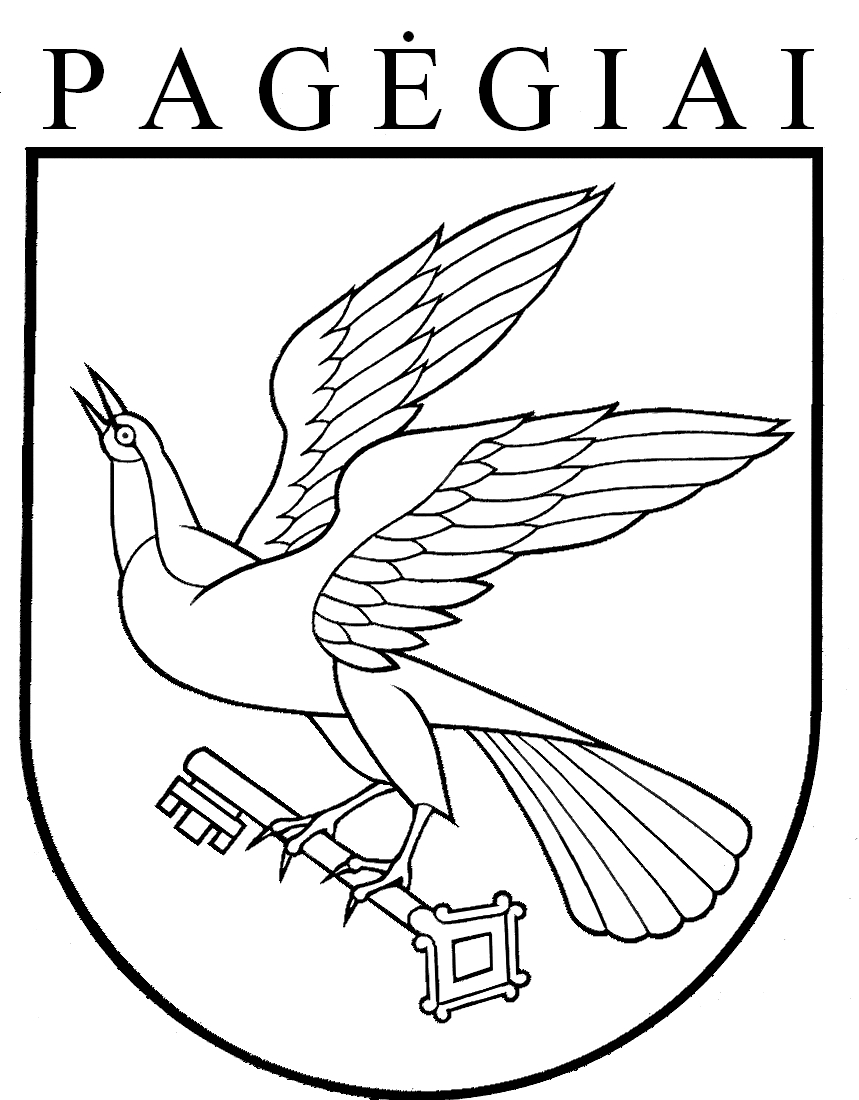 PAGĖGIŲ SAVIVALDYBĖS TARYBAsprendimasDĖL PRITARIMO PAGĖGIŲ SAVIVALDYBĖS M. JANKAUS MUZIEJAUS VADOVO 2016 METŲ VEIKLOS ATASKAITAI 2017 m. balandžio 27 d. Nr. T-73PagėgiaiEil.Nr.VeiklaDataDataDataVietaVietaVietaI.DALYVAUTA MOKYMUOSE, SEMINARUOSE, DALYVAUTA MOKYMUOSE, SEMINARUOSE, DALYVAUTA MOKYMUOSE, SEMINARUOSE, DALYVAUTA MOKYMUOSE, SEMINARUOSE, DALYVAUTA MOKYMUOSE, SEMINARUOSE, DALYVAUTA MOKYMUOSE, SEMINARUOSE, DALYVAUTA MOKYMUOSE, SEMINARUOSE, 1.1Dalyvauta seminare Viešųjų pirkimų įstatymo pakeitimai nuo 2016 sausio 1 d. Mažos vertės pirkimai, jų praktinis taikymas. (Organizatorius Žinių centras).2016-01-27 2016-01-27 2016-01-27 2016-01-27 2016-01-27 Tauragė1.2.Dalyvauta Tarptautinėje turizmo, laisvalaikio ir sporto parodoje ADVENTUR – 2016.2016-01/21-242016-01/21-242016-01/21-242016-01/21-242016-01/21-24Vilnius1.3Dalyvauta akademiko D. Kauno parengtos knygos Pirmieji Mažosios Lietuvos lietuviai Kanadoje sutiktuvėse. 2016-03-032016-03-032016-03-032016-03-032016-03-03Lietuvos mokslų akademija, Vilnius1.4Dalyvauta seminare Muziejaus švietimas bendruomenei.  (Antroji sesija)2016-03-17/182016-03-17/182016-03-17/182016-03-17/182016-03-17/18Raseinių krašto muziejus1.5Dalyvauta dr. V. Bagdonaičiaus sudarytos knygos „Mažosios Lietuvos enciklopedinis žinynas“ pristatyme. 2016-04-072016-04-072016-04-072016-04-072016-04-07Lietuvos mokslų akademija, Vilnius1.6Dalyvauta mokymuose „Knygrišystė ir knygų restauracija“2016-04-6/8 2016-04-6/8 2016-04-6/8 2016-04-6/8 2016-04-6/8 LMA Vrublevskių biblioteka, VU biblioteka,Vilnius 1.7Etninės kultūros globos tarybos organizuotas Praktinių seminarų ciklas „Etninė kultūra bendruomenių gyvenime – tradicijos, šiandiena 2016“ etnografiniuose regionuose“. 2016-04-222016-04-222016-04-222016-04-222016-04-22Rambyno regioninio parko Lankytojų centras1.8Dalyvauta mokymuose “Skaitmeninių vaizdų tvarkymas bei parengimas archyvavimui-2016”.2016-04-28/292016-04-28/292016-04-28/292016-04-28/292016-04-28/29Lietuvos dailės muziejus, LIMIS padalinys, Vilnius1.9Dalyvauta parodos „Leonas Panavas: ties metalo ir knygos sankryža2016-06-082016-06-082016-06-082016-06-082016-06-08LMA Vrublevskių biblioteka, Vilnius1.9Dalyvauta mokymų cikle „Inovacijos kultūros įstaigose“2016-06-20/222016-06-20/222016-06-20/222016-06-20/222016-06-20/22Tauragė2.0Dalyvauta akademiko D. Kauno studijos „Kristijono Donelaičio atminties paveldas“ sutiktuvėse.201-12-13201-12-13201-12-13201-12-13201-12-13Lietuvos mokslų akademija, VilniusII.KONFERENCIJOSKONFERENCIJOSKONFERENCIJOSKONFERENCIJOSKONFERENCIJOSKONFERENCIJOSKONFERENCIJOS2.1Dalyvauta Baltų centro organizuotoje konferencijoje „Nacionalinis/tarptautinis kultūros kelias “Baltų kelias“.2016-022016-022016-022016-02Šiaulių universitetas, ŠiauliaiŠiaulių universitetas, Šiauliai2.2Suorganizuota konferencijos, skirta Vydūno perlaidojimo 25-osioms metinėms paminėti.2016-10-152016-10-152016-10-152016-10-15VilkyškiaiVilkyškiai2.3Dalyvauta konferencijoje „Lietuvos muziejų kelias – dvarų kultūros atspindžiai“.2016-09-272016-09-272016-09-272016-09-27ŠilutėŠilutėIII.RENGINIAIRENGINIAIRENGINIAIRENGINIAIRENGINIAIRENGINIAIRENGINIAI3.1Suorganizuotas renginys skirtas Spaudos atgavimo, kalbos ir knygos dienai paminėti „Knygnešių keliais“.2016-05-062016-05-062016-05-06Pagėgių savivaldybės M. Jankaus muziejus, Bitėnai Pagėgių savivaldybės M. Jankaus muziejus, Bitėnai Pagėgių savivaldybės M. Jankaus muziejus, Bitėnai 3.2Suorganizuota tarptautinė muziejų naktis „Rožės pražydėjimas tamsoj“.2016-05-212016-05-212016-05-21Pagėgių savivaldybės M. Jankaus muziejus, Bitėnai Pagėgių savivaldybės M. Jankaus muziejus, Bitėnai Pagėgių savivaldybės M. Jankaus muziejus, Bitėnai 3.3Teikta visokeriopa pagalba organizuojant jaunųjų dailininkų plenerą (K. Komskio paramos ir labdaros fondas ir Pagėgių savivaldybės M. Jankaus muziejus). 2016-08-01/052016-08-01/052016-08-01/05Pagėgių savivaldybės M. Jankaus muziejus, BitėnaiPagėgių savivaldybės M. Jankaus muziejus, BitėnaiPagėgių savivaldybės M. Jankaus muziejus, Bitėnai3. 4 Suorganizuotas profesionalių dailininkų pleneras „Mažosios Lietuvos ženklai - 2016“.2016-07-28 iki 08-052016-07-28 iki 08-052016-07-28 iki 08-05Pagėgių savivaldybės M. Jankaus muziejus, BitėnaiPagėgių savivaldybės M. Jankaus muziejus, BitėnaiPagėgių savivaldybės M. Jankaus muziejus, Bitėnai3. 5Suorganizuotas tradicinis renginys „Sueiga pas Martyną Jankų Bitėnuose -2016“2016-08-052016-08-052016-08-05Pagėgių savivaldybės M. Jankaus muziejus, BitėnaiPagėgių savivaldybės M. Jankaus muziejus, BitėnaiPagėgių savivaldybės M. Jankaus muziejus, Bitėnai3.6Suorganizuotas renginys, skirtas Vydūno perlaidojimo 25-osioms metinėms paminėti2016-10-152016-10-152016-10-15Vilkyškiai, Bitėnų kapinės, Pagėgių savivaldybės M. Jankaus muziejus Vilkyškiai, Bitėnų kapinės, Pagėgių savivaldybės M. Jankaus muziejus Vilkyškiai, Bitėnų kapinės, Pagėgių savivaldybės M. Jankaus muziejus 3.7Suorganizuotas renginių ciklo „Tilžė – lietuvių kultūros lopšys“ dalis Bitėnuose. Pagėgių savivaldybės Martyno Jankaus muziejus, BitėnaiPagėgių savivaldybės Martyno Jankaus muziejus, BitėnaiPagėgių savivaldybės Martyno Jankaus muziejus, Bitėnai3. 8Suorganizuotas tradicinis renginys, skirtas Tilžės akto dienai paminėti.2016-11-302016-11-302016-11-30Bitėnų kapinės, Pagėgių savivaldybės M. Jankaus muziejusBitėnų kapinės, Pagėgių savivaldybės M. Jankaus muziejusBitėnų kapinės, Pagėgių savivaldybės M. Jankaus muziejus3.9Suorganizuotas renginys – akcija “Aš už Lietuvą“. 2016-05-272016-05-272016-05-27Pagėgių savivaldybės M. Jankaus muziejus, BitėnaiPagėgių savivaldybės M. Jankaus muziejus, BitėnaiPagėgių savivaldybės M. Jankaus muziejus, BitėnaiIV.PARODOSPARODOSPARODOSPARODOSPARODOSPARODOSPARODOS4.1Parengta stendinė  paroda „Dr. Valteris Didžys - lietuvybės puoselėtojas, Tilžės akto signataras, gydytojas"2016-11-302016-11-302016-11-30Pagėgių savivaldybės Martyno Jankaus muziejus, BitėnaiPagėgių savivaldybės Martyno Jankaus muziejus, BitėnaiPagėgių savivaldybės Martyno Jankaus muziejus, Bitėnai4.2Parengta paroda, skirta Pagėgių savivaldybės Martyno Jankaus muziejaus įkūrimo 35-osioms metinėms paminėti „Trisdešimt penkios akimirkos...“2016-05-212016-05-212016-05-21Pagėgių savivaldybės Martyno Jankaus muziejus, BitėnaiPagėgių savivaldybės Martyno Jankaus muziejus, BitėnaiPagėgių savivaldybės Martyno Jankaus muziejus, Bitėnai4.3Parengta virtuali paroda „Valteris Didžys – Tilžės akto signataras, visuomenės veikėjas, gydytojas, medicinos mokslų daktaras“.2016-09-202016-09-202016-09-20Oficiali Pagėgių savivaldybės M. Jankaus muziejaus svetainėwww.jankausmuziejus.ltOficiali Pagėgių savivaldybės M. Jankaus muziejaus svetainėwww.jankausmuziejus.ltOficiali Pagėgių savivaldybės M. Jankaus muziejaus svetainėwww.jankausmuziejus.lt4. 4Parengta paroda „Mažosios Lietuvos praeities ženklai“ – eksponatų, gautų per 2016 metus pristatymas visuomenei ir eksponavimas.2016-11-26iki2016-12-312016-11-26iki2016-12-312016-11-26iki2016-12-31Pagėgių savivaldybės M. Jankaus muziejus, BitėnaiPagėgių savivaldybės M. Jankaus muziejus, BitėnaiPagėgių savivaldybės M. Jankaus muziejus, Bitėnai4.5Paruošta medžiaga stendinei parodai apie spaustuvininko, aušrininko, Tilžės akto signataro Martyno Jankaus vaikaičius „Gimtinė visada manyje“, kuri yra 23 Lietuvos muziejų bendros parodos „Lietuvos Nepriklausomybės kelias: asmenybės, įvykiai“ sudedamoji dalis. 2016-12-132016-12-132016-12-13Pristatymas Lietuvos Dailės muziejuje, VilniusPristatymas Lietuvos Dailės muziejuje, VilniusPristatymas Lietuvos Dailės muziejuje, Vilnius4.6M. Jankaus muziejaus parengtos parodos „Vardan vienos Lietuvos...“ pristatymas ir eksponavimas.2016-05-07 iki 212016-05-07 iki 212016-05-07 iki 21Pagėgių savivaldybės M. Jankaus muziejus, BitėnaiPagėgių savivaldybės M. Jankaus muziejus, BitėnaiPagėgių savivaldybės M. Jankaus muziejus, Bitėnai4.7M. Jankaus muziejaus parengtos parodos „Tautinis kostiumas – etninio tapatumo simbolis“ eksponavimas2016-04-01 iki 05-062016-04-01 iki 05-062016-04-01 iki 05-06Pagėgių savivaldybės M. Jankaus muziejus, BitėnaiPagėgių savivaldybės M. Jankaus muziejus, BitėnaiPagėgių savivaldybės M. Jankaus muziejus, Bitėnai4.8Parodos „Lietuvininkų kraštas: istorija, kultūrinė savastis ir paveldas“ eksponavimas. 2016-05-212016-05-212016-05-21Pagėgių savivaldybės M. Jankaus muziejus, BitėnaiPagėgių savivaldybės M. Jankaus muziejus, BitėnaiPagėgių savivaldybės M. Jankaus muziejus, Bitėnai4.9Parengta paroda „Sugrįžimai...“, skirta Vydūno 25- osioms perlaidojimo metinėms paminėti 2016-10-15 iki 2017-03-112016-10-15 iki 2017-03-112016-10-15 iki 2017-03-11Pagėgių savivaldybės M. Jankaus muziejus, BitėnaiPagėgių savivaldybės M. Jankaus muziejus, BitėnaiPagėgių savivaldybės M. Jankaus muziejus, BitėnaiV.PRANEŠIMAIPRANEŠIMAIPRANEŠIMAIPRANEŠIMAIPRANEŠIMAIPRANEŠIMAIPRANEŠIMAI5.1Pranešimas „Tautinis kostiumas - etninio tapatumo simbolis“. 2016-03-252016-03-252016-03-25Pagėgių kultūros centrasPagėgių kultūros centrasPagėgių kultūros centras5.2VI.PROJEKTINĖ VEIKLAPROJEKTINĖ VEIKLAPROJEKTINĖ VEIKLAPROJEKTINĖ VEIKLAPROJEKTINĖ VEIKLAPROJEKTINĖ VEIKLAPROJEKTINĖ VEIKLA6.1Pagėgių savivaldybės Martyno Jankaus muziejus parengė ir teikė Kultūros tarybai projekto „Knygrišystės amato paslaptys ir šių dienų galimybės“ paraišką. 2016-03-102016-03-102016-03-10Pagėgių savivaldybės M. Jankaus muziejusPagėgių savivaldybės M. Jankaus muziejusPagėgių savivaldybės M. Jankaus muziejus6.2Pagėgių savivaldybės Martyno Jankaus muziejus parengė ir teikė Kultūros Tarybai projekto „Pagėgių savivaldybės Martyno Jankaus muziejaus kilnojamųjų kultūros vertybių išsaugojimas ir sklaida pritaikant inovatyvius sprendimus“ paraišką.  2016-03-102016-03-102016-03-10Pagėgių savivaldybės M. Jankaus muziejusPagėgių savivaldybės M. Jankaus muziejusPagėgių savivaldybės M. Jankaus muziejus6.3Muziejus dalyvauja bendrame 22 Lietuvos muziejų projekte „Lietuvos šimtmetis – Lietuvos muziejų eksponatuose“2016 m.2016 m.2016 m.Lietuvos Dailės MuziejusLietuvos Dailės MuziejusLietuvos Dailės Muziejus6.4Pagėgių savivaldybės M. Jankaus muziejus dalyvavo projekte „Kaip lietuvininkai ypatiškai šventes laikė“.2016-12-9/142016-12-9/142016-12-9/14Šilutės Hugo Šojaus muziejusŠilutės Hugo Šojaus muziejusŠilutės Hugo Šojaus muziejus6.5Pagėgių savivaldybės M. Jankaus muziejus dalyvavo bendrame 13 partnerių Kultūrinio pažintinio turizmo projekte  „Vėtrungių kelias“. 2016 m.2016 m.2016 m.Šilutės kultūros ir pramogų centrasŠilutės kultūros ir pramogų centrasŠilutės kultūros ir pramogų centras6.6 Pagėgių savivaldybės Martyno Jankaus muziejus parengė ir pateikė paraišką „Tradicinės Mažosios Lietuvos augmenijos atkūrimas paveldosauginėje erdvėje“.2016-02- 262016-02- 262016-02- 26Pagėgių savivaldybės Martyno Jankaus muziejus parengėPagėgių savivaldybės Martyno Jankaus muziejus parengėPagėgių savivaldybės Martyno Jankaus muziejus parengėVII.STRAIPSNIAI IR LEIDYBINĖ VEIKLASTRAIPSNIAI IR LEIDYBINĖ VEIKLASTRAIPSNIAI IR LEIDYBINĖ VEIKLASTRAIPSNIAI IR LEIDYBINĖ VEIKLASTRAIPSNIAI IR LEIDYBINĖ VEIKLASTRAIPSNIAI IR LEIDYBINĖ VEIKLASTRAIPSNIAI IR LEIDYBINĖ VEIKLA7. 1.Parašytas straipsnis „Martynas Jankus – spaustuvininkas, aušrininkas, visuomenės veikėjas“ leidybos įmonei TERRA PUBLICA, rengiančiai naują turistinį leidinį. 2016-12-122016-12-122016-12-12Pagėgių savivaldybės M. Jankaus muziejus, BitėnaiPagėgių savivaldybės M. Jankaus muziejus, BitėnaiPagėgių savivaldybės M. Jankaus muziejus, Bitėnai7.2Parašytas straipsnis „Aš apdainuočiau Lietuvos šalį...“ Publikuotas periodiniame leidinyje „Rambynas“ Nr. 9-102016-06-302016-06-302016-06-30Pagėgių savivaldybės M. Jankaus muziejus, BitėnaiPagėgių savivaldybės M. Jankaus muziejus, BitėnaiPagėgių savivaldybės M. Jankaus muziejus, BitėnaiVIII.BENRADARBIAVIMO SUTARTYSBENRADARBIAVIMO SUTARTYSBENRADARBIAVIMO SUTARTYSBENRADARBIAVIMO SUTARTYSBENRADARBIAVIMO SUTARTYSBENRADARBIAVIMO SUTARTYSBENRADARBIAVIMO SUTARTYS8.1.Pasirašyta Bendradarbiavimo sutartis su Rambyno regioninio parko direkcija dėl projekto „Mažosios Lietuvos paveldo vertybių aktualizavimas ir sklaida, sukuriant Rambyno regioninio parko istorijos ir kultūros paveldo objektų interaktyvų erdvės modulį“. 2016-03-072016-03-072016-03-07BitėnaiBitėnaiBitėnai8. 2Pasirašyta bendradarbiavimo sutartį su Lietuvos dailės muziejaus LIMIS sistemos valdytoju dėl  partnerystės projekte „ Lietuvos šitmetis – Lietuvos muziejų eksponatuose“. 2016-06-172016-06-172016-06-17VilniusVilniusVilnius8.3Pasirašyta bendradarbiavimo sutartis su VšĮ „Vorutos fondas“ dėl leidybos projekto „Mažosios Lietuvos panemuniais ir pamariais“2016-09-162016-09-162016-09-16TrakaiTrakaiTrakai8.4Pasirašyta bendradarbiavimo sutartis su Šilutės rajono savivaldybės Fridricho Bajoraičio viešąją biblioteka vykdant projektą „Knygos istorija: nuo rašto ištakų iki ekslibriso“.2016-10-052016-10-052016-10-05ŠilutėŠilutėŠilutėIX.KITI DARBAIKITI DARBAIKITI DARBAIKITI DARBAIKITI DARBAIKITI DARBAIKITI DARBAI9.1Konsultacijos Johaneso Bobrovskio gimnazijos moksleivėms ir mokytojai E. Jurkšaitienei dėl Mažosios Lietuvos tautinio kostiumo detalių ir jų gamybos.Konsultacijos Johaneso Bobrovskio gimnazijos moksleivėms ir mokytojai E. Jurkšaitienei dėl Mažosios Lietuvos tautinio kostiumo detalių ir jų gamybos.2016-02-08BitėnaiBitėnaiBitėnaiBitėnai9.2Vilniaus universiteto Komunikacijos fakulteto Informacijos paslaugų bakalauro studijų studentės Rytės Juciūtės  praktikos organizavimas muziejuje. Vilniaus universiteto Komunikacijos fakulteto Informacijos paslaugų bakalauro studijų studentės Rytės Juciūtės  praktikos organizavimas muziejuje. 2016-02-04 iki 2016-04-08Bitėnai Bitėnai Bitėnai Bitėnai 9.3Muziejus dalyvauja Lietuvos integralios muziejų informacinės sistemos (LIMIS) darbe ir teikia sklaidai skirtus duomenis apie suskaitmenintus kultūros paveldo objektus į nacionalinį kultūros paveldo portalą „e Paveldas“(VEPIS) ir į Europos kultūros paveldo portalą „Europiana“.Muziejus dalyvauja Lietuvos integralios muziejų informacinės sistemos (LIMIS) darbe ir teikia sklaidai skirtus duomenis apie suskaitmenintus kultūros paveldo objektus į nacionalinį kultūros paveldo portalą „e Paveldas“(VEPIS) ir į Europos kultūros paveldo portalą „Europiana“.2016-08-10 iki2016-12-31Lietuvos Dailės Muziejus, VilniusLietuvos Dailės Muziejus, VilniusLietuvos Dailės Muziejus, VilniusLietuvos Dailės Muziejus, Vilnius9.4Dalyvauta Pagėgių krašto šventėje „Pagėgiai laiko labirintuose“.Dalyvauta Pagėgių krašto šventėje „Pagėgiai laiko labirintuose“.20156-09-24PagėgiaiPagėgiaiPagėgiaiPagėgiai9.5Dalyvauta Lietuvos savivaldybių muziejų bendrijos veikloje, tobulinant savivaldybių muziejų valdymą, bendradarbiavimą ir gerosios patirties sklaidą. Dalyvauta Lietuvos savivaldybių muziejų bendrijos veikloje, tobulinant savivaldybių muziejų valdymą, bendradarbiavimą ir gerosios patirties sklaidą. 2016 m. KaunasKaunasKaunasKaunas9.6Dalyvauta etnokultūriniame renginyje „Žąsų turgus“Dalyvauta etnokultūriniame renginyje „Žąsų turgus“2016-12-17PagėgiaiPagėgiaiPagėgiaiPagėgiai9.7Dalyvauta Lietuvos Muziejų Asociacijos veikloje, keliant muziejininkų kvalifikaciją, tobulinat valdymą ir vystant tarpinstitucinę projektinę veiklą. Dalyvauta Lietuvos Muziejų Asociacijos veikloje, keliant muziejininkų kvalifikaciją, tobulinat valdymą ir vystant tarpinstitucinę projektinę veiklą. 2016 m. VilniusVilniusVilniusVilnius9.8Iš Lietuvos Mokslų akademijos Vrublevskių bibliotekos perimtas knygrišybos staklynas Iš Lietuvos Mokslų akademijos Vrublevskių bibliotekos perimtas knygrišybos staklynas 2016-09-06Pagėgių savivaldybės M. Jankaus muziejus, BitėnaiPagėgių savivaldybės M. Jankaus muziejus, BitėnaiPagėgių savivaldybės M. Jankaus muziejus, BitėnaiPagėgių savivaldybės M. Jankaus muziejus, Bitėnai9.9Surinkta ir pateikta ikonografinė ir tekstinė medžiaga Pagėgių savivaldybės ruošiamam 2017 metų kalendoriui „2017 - Tautinio kostiumo metai“.Surinkta ir pateikta ikonografinė ir tekstinė medžiaga Pagėgių savivaldybės ruošiamam 2017 metų kalendoriui „2017 - Tautinio kostiumo metai“.2017-12-14Pagėgių savivaldybės M. Jankaus muziejus, Bitėnai Pagėgių savivaldybės M. Jankaus muziejus, Bitėnai Pagėgių savivaldybės M. Jankaus muziejus, Bitėnai Pagėgių savivaldybės M. Jankaus muziejus, Bitėnai 9.10Dalyvauta Mažosios Lietuvos regiono Etnokultūros globos tarybos prie LR Seimo veikloje.  Etnokultūros Globos tarybos posėdis Dėl ML heraldikos (su savivaldybių Kultūros specialistais ir A.Baublio paskaita).Etnokultūros Globos tarybos posėdisMažosios Lietuvos etninės kultūros globos tarybos posėdis.Mažosios Lietuvos etninės kultūros globos tarybos posėdisDalyvauta Mažosios Lietuvos regiono Etnokultūros globos tarybos prie LR Seimo veikloje.  Etnokultūros Globos tarybos posėdis Dėl ML heraldikos (su savivaldybių Kultūros specialistais ir A.Baublio paskaita).Etnokultūros Globos tarybos posėdisMažosios Lietuvos etninės kultūros globos tarybos posėdis.Mažosios Lietuvos etninės kultūros globos tarybos posėdis2016-02-012016-04-042016-10-242016-03-22KlaipėdaKlaipėdaPriekulėKlaipėdaKlaipėdaKlaipėdaPriekulėKlaipėdaKlaipėdaKlaipėdaPriekulėKlaipėdaKlaipėdaKlaipėdaPriekulėKlaipėda